Nursery Transport topic ideas. I will also share a daily activity or challenge and remember to keep practising Read Write Inc. sounds and rhymes as well as lots of number and counting activities.Transport books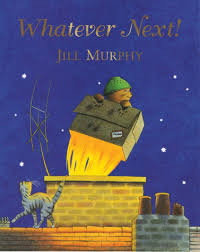 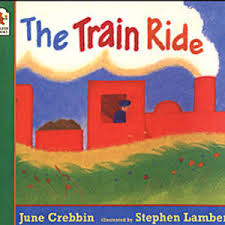 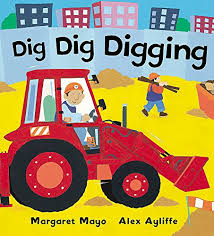 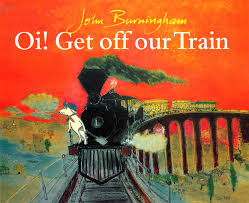 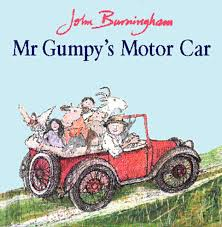 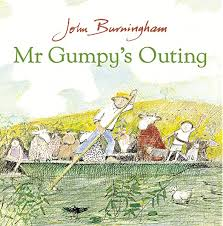 Transport songsWheels on the bus , Row Row Row your boat, The Big Ship Sails, A sailor went to Sea Sea Sea, Bobby Shaftoe, Five little Men in a Flying Saucer, Super simple Songs– lots of transport songs and rhymes  https://www.youtube.com/watch?v=zk5HGN8JXXkGrace’s Amazing Machines on CBEEBIES – lots of different transport themes.Role play – can you make your own car /bus / aeroplane, using chairs or similar and act out….Paper plate cars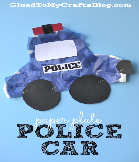 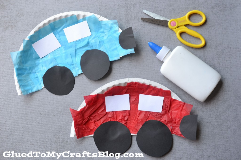 Make a vehicle from junk modelling.Or make a model from any construction toys you may have. Read stories about transport.See pictures below.Paper aeroplane – which goes further?Make a boat to sail.Using tens frames linked to different modes of transport for counting.  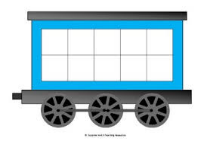 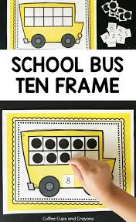 Set up a digger’s/ transport sensory tray. You can use sand, soil, twigs, wood, gravel or even cereal!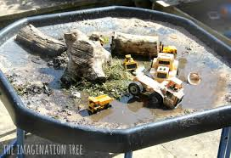 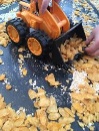 Tyre track crafts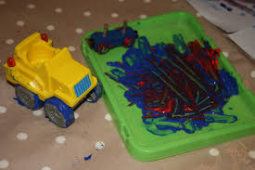 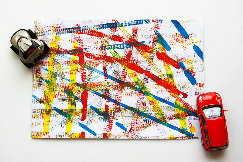 Make a train or a rocket with the child’s name on. 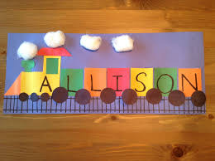 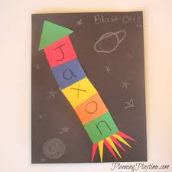 Paint / draw transportBuild a bridge using boxes/lego etc.Floating and sinking experimentsSort vehicles – wheels / no wheels. Land/sea  air/road etc.Maths problems involving different modes of transport.  Make a Hot Air Balloon –made from balloon shaped pieces of card and add a basket.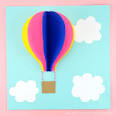 Shape roads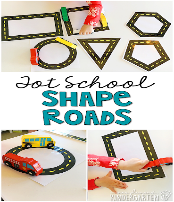 Build a truck 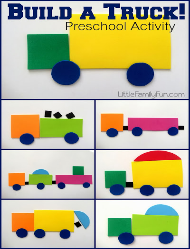 Counting cars using a ‘tens frame’ car park.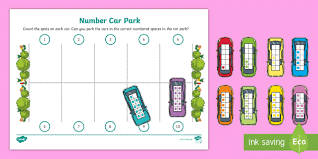 Make a set of traffic lights 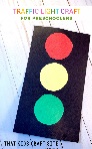 Can also play the traffic light game – Hold up a green circle for ‘Go’ a red circle for ‘stop’.Peg cars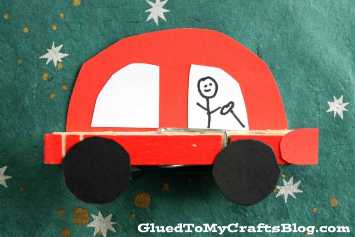 